ПЛАН РАБОТЫИНФОРМАЦИОННО-МЕТОДИЧЕСКОГО ЦЕНТРАКРОНШТАДТСКОГО РАЙОНАна декабрь 2021 годаРайонный Конкурс педагогических достижений (основной этап)Районный этап всероссийской олимпиады школьников (график размещён ниже)План работы структурного подразделения «Центр оценки качества образования»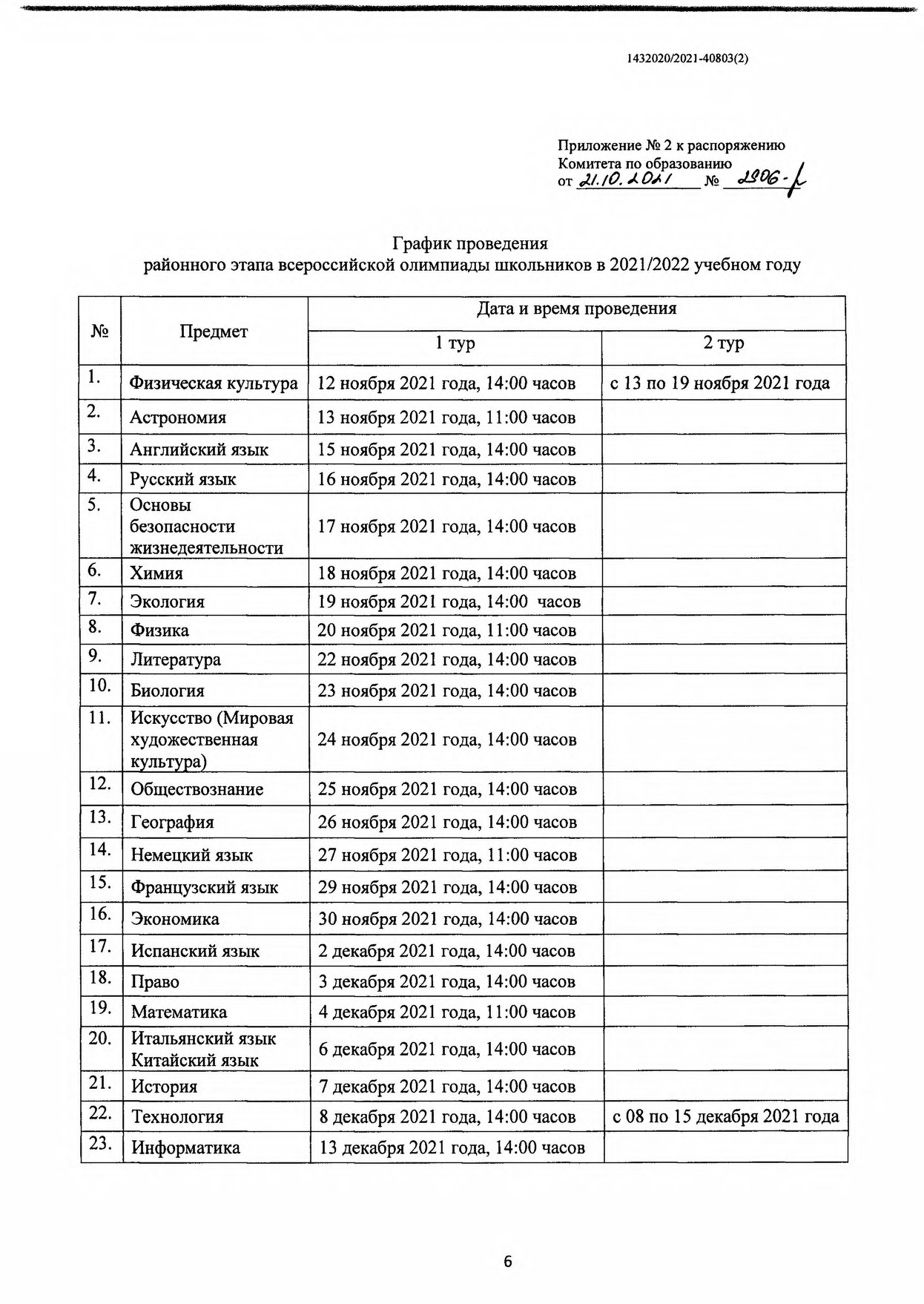 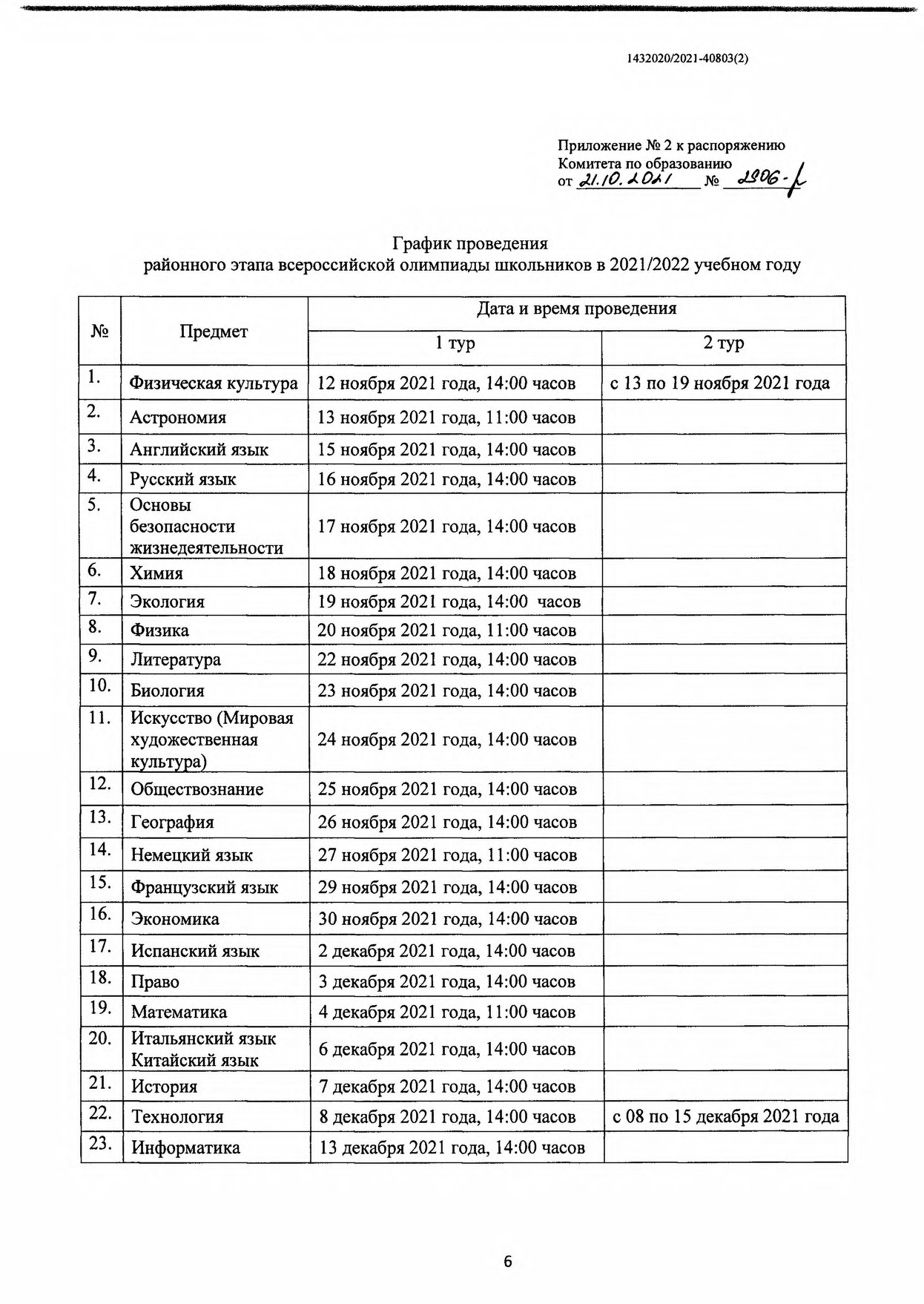 «Утверждаю»Директор ГБУ ИМЦ Кронштадтского района Санкт-Петербурга ______________В.А.Токарева«____»____________________Семинары, заседания комиссий, районных методических объединенийСеминары, заседания комиссий, районных методических объединенийСеминары, заседания комиссий, районных методических объединений03.12.202115.00дистанционноКруглый стол в рамках районного Конкурса педагогических достиженийА.О. КравцовО.Н. Елисеева06.12.202116.00ИМЦЗаседание оргкомитета районного Конкурса педагогических достиженийО.Н. Елисеева08.12.202115.00ГБОУ СОШ №422Рабочее Совещание учителей ОРКСЭ (модуль ОПК) «Новый учебник по основам православной культуры»О.Н. Елисеева16.12.202115.00ИМЦЗаседание РМО учителей начальной школы «Сопровождение профессионального роста молодых педагогов начальной школы»С.Ю. Кульбацкая17.12.202116.00
дистанционноМастер-класс в рамках Городского фестиваля лучших образовательных практик «Диагностика метапредметных умений по физике, как фактор повышения уровня естественнонаучной грамотности обучающихся»Естественнонаучная грамотностьА.С. Барышева, учителя физикидата,время и место уточняетсяСовещание председателей МО учителей математики «Сопровождение профессионального роста молодых педагогов»М.А. БавыкинадистанционноСеминар для школьных библиотекарей от издательства «Просвещение» prosv.ru webinar. spbappo.ruТ. Н.Зайцевадата,время и место уточняетсяОрганизационное совещание кураторов внедрения целевой модели наставничества в ОУС.В. Медведевав течение месяцаРайонный этап городского конкурса «Я познаю мир» (приём заявок и консультации). http://ya-i-mir.ru/О.П. Садченкоконсультации, мониторинги, курсовая подготовкаконсультации, мониторинги, курсовая подготовкаконсультации, мониторинги, курсовая подготовка2-й        понедельник месяцаИндивидуальное и групповое консультирование школьных библиотекарей.Т.Н. Зайцевав течение месяцаИндивидуальные консультации для учителей, планирующих и проходящих аттестациюС.В. Медведева в течение месяцаПриём и публикация материалов проекта «Кронштадтское образование в лицах»С.В. Медведевав течение месяцаИндивидуальные консультации для педагогов,проходящих аттестацию (посещение уроков и занятий)районные методистыв течение месяцаОрганизация курса повышения квалификации (Гугл-сервисы для подготовки дидактических материалов) для педагогических команд О.П. Садченкоолимпиады, конкурсы, диагностические и контрольные работыолимпиады, конкурсы, диагностические и контрольные работыолимпиады, конкурсы, диагностические и контрольные работыпо графикуПроведение районного этапа Всероссийской олимпиады школьниковВ.В. Васин, методисты-предметники08.12.2021 – 10.12.2021 Региональные диагностические работы в ОО согласно утвержденному графику в 4-х классах ОО по:- математике (целевая выборка:ОО№418,423)- математике (по выбору: ОО№422, 425)-русскому языку (по выбору: ОО№427)С.Ю. Кульбацкая, районные методисты01.12.21Итоговое сочинение в 11-х классахС.Ю. Кульбацкая В.В. Васин И.Л. Сальникова в течение месяцаОрганизация районного сетевого проекта для учителей и учащихся начальной школы «Русская ярмарка» https://sites.google.com/view/yarmarkО.П. Садченков течение месяцаОрганизация районного сетевого проекта для учителей и учащихся 5-7 классов «Человек - удивительное создание природы» https://sites.google.com/view/man-is-a-creation-of-natureА.В. ТрофимоваО.П. Садченкоорганизационно-техническая поддержка образовательного процессаорганизационно-техническая поддержка образовательного процессаорганизационно-техническая поддержка образовательного процессав течение месяца ИМЦФормирование заявок и направлений   на курсы повышения квалификации для работников системы образования» (ЦОКО и ИТ, АППО, ЦНППМ).Т.Н. Зайцевав течение месяца ИМЦОрганизация электронной регистрации на курсы поперсонифицированной модели обученияТ.Н. Зайцевав течение месяцаАктуализация базы слушателей КПК за 4 квартал 2021 годаТ.Н. Зайцевапо графику КОСбор БД «Параграф» от школ/ДОУ/УДОД и сдача в СПб ЦОКОиИТ  Г.М. ГубинаВ.В. Васинв течение месяцаСбор данных от ОУ, корректировка БД «Метрополитен»И.Г.Лутцв течение месяцаАдминистрирование портала «Олимпиадное движение» на районном уровнеВ.В. Васинв течение месяцаТехническое сопровождение сервиса «Электронный дневник», базы данных АИС Экзамен, базы данных РИС ГИА2022, АИС «Параграф»Г.М. ГубинаВ.В. Васинв течение месяцаПрием материалов в электронный журнал «Кронштадтская школьная лига» Тема выпуска: «Система работы с одарёнными детьми» (www.kronnmc.ru/journal)А.О. Кравцов С.В. Медведева О.Н. Елисеевав течение месяцаСопровождение функционирования сетевого Педагогического сообщества Кронштадта О.П. СадченкоС.В. Медведевав течение месяцаСопровождение внедрения и мониторинг использования СКУД, СОПВ.В. Васинв течение месяцаМониторинг телекоммуникационной инфраструктуры района (сайты ОО)В.В. Васинв течение месяцаМониторинг заявок от ОУ (заграншколы)Т.Н. Зайцевав течение месяцаМониторинг по антикоррупционному образованию в общеобразовательных учрежденияхТ.Н. Зайцевав течение месяцаСопровождение использования региональной АИС «Конструктор индивидуальной траектории профессионального роста»С.В. МедведеваАналитическая деятельностьАналитическая деятельностьАналитическая деятельностьв течение месяцаАнализ результатов методической помощи и повышения квалификации педагоговС.Ю. Кульбацкая О.П. Садченко Т.Н. Зайцева в течение месяцаВыявление профессиональных дефицитов при построении индивидуальной образовательной траектории профессионального роста педагогаС.Ю. Кульбацкая С.В. Медведева Информационно-организационно-техническое сопровождение государственной итоговой аттестацииИнформационно-организационно-техническое сопровождение государственной итоговой аттестацииИнформационно-организационно-техническое сопровождение государственной итоговой аттестациив течение месяцаАнализ выбора предметов для сдачи ГИА в сопоставлении с учебными достижениями учащихсяО.П. Садченко в течение месяцаСобеседование с администрациями ОО (заместитель руководителя и председатель школьных методических объединений) по вопросам формирования индивидуальных планов подготовки учащихся и выбора предметов для итоговой аттестацииС.Ю. Кульбацкая в течение месяцаАнализ прохождения курсов повышения квалификации учителями- предметниками, работающих в 9-х, 11-х классах, составление индивидуального маршрута повышения квалификацииС.Ю. Кульбацкая Т.Н. Зайцева 01.12.21-04.12.21Проверка итогового сочинения в 11-х классах в ООС.Ю.Кульбацкая до 24.12.21Назначение на ГИА-11.Предварительное назначение на ГИА-9 (на 4 экзамена для участия в тренировочных мероприятиях ГИА-9.Назначение работников ППЭ ГИА-11.Исправление регистрационных данных участников.Г.М.Губина Работа со школами, демонстрирующими признаки необъективности проведения ВПРРабота со школами, демонстрирующими признаки необъективности проведения ВПРРабота со школами, демонстрирующими признаки необъективности проведения ВПРв течение месяцаРазмещение на сайте ИМЦ Кронштадтского р-на, на сайте поддержки Санкт-Петербургской региональной системы оценки качества образования  в информационно—телекоммуникационной  сети «Интернет» по адресу    http://monitoring.rcokoit.ru лучших районных и школьных практик но анализу результатов ВПР и проведению профилактической работыС.Ю. Кульбацкая О.П. Садченко в течение месяцаОбеспечение прохождения курсов повышения квалификации педагогов по результатам ВПР для восполнения профессиональных дефицитовС.Ю. Кульбацкая Т.Н. Зайцева 13.12.21-15.12.21Проведение взаимопроверки региональных диагностических работ между ОО района. Выявление ОО с необъективными результатами и профилактическая работа с выявленными ОО. Проведение анализа результатов мониторинга объективности результатов региональных   оценочных процедурМатематика 4 класс- взаимообмен ОО№418, 423Математика, русский язык – проверка педагогами района (по 1 педагогу от каждой ОО)С.Ю. Кульбацкая О.П. Садченко районные методистыПлан мероприятий, направленных на формирование и оценку функциональной грамотностиПлан мероприятий, направленных на формирование и оценку функциональной грамотностиПлан мероприятий, направленных на формирование и оценку функциональной грамотности до 10.12.21Обеспечение доступа учителей образовательной организации, преподающих в 8-9 классах русский язык, литературу, математику, информатику, физику, химию, биологию, географию к электронному банку ФГ на платформе Российской электронной школы (далее – платформа РЭШ) в информационно- телекоммуникационной сети «Интернет»  по  адресу:  https://fg.resh.edu.ru/С.Ю. Кульбацкая В.В. Васин ответственные  ООв течение месяцаВнедрение в учебный процесс банка заданий для оценки функциональной грамотности, разработанных федеральным государственным бюджетным научным учреждение «Институт стратегии развития образования Российской академии образования»http://skiv.instrao.ru/bank-zadaniy/С.Ю. Кульбацкая В.В. Васин ответственные  ООПлан мероприятий, направленных на повышение финансовой грамотностиПлан мероприятий, направленных на повышение финансовой грамотностиПлан мероприятий, направленных на повышение финансовой грамотностидо 04.12.21Организация участия во Всероссийском чемпионате по финансовой грамотности для уч-ся 6-8, 9-11 классовВ.В. Васин в течение месяцаОбеспечение прохождения программ повышения квалификации по вопросам финансовой грамотности для педагогических работников ООТ.Н. Зайцева в течение месяцаКонсультации для участников городского конкурса методических разработок, уроков/занятий по финансовой грамотностиО.Н.Елисеева 